Personal DetailsWork ExperienceEducationLanguagesSkillsAdditional Courses and Certificates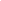 